●●●●●●たばこ対策取組宣言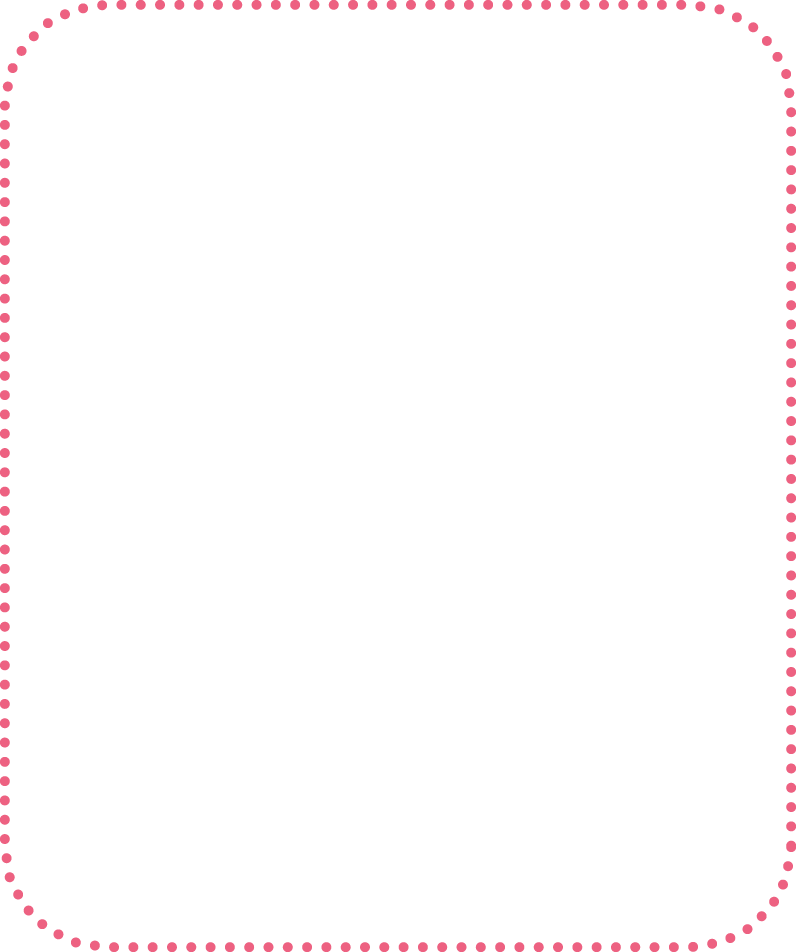 〇〇〇〇・・・・・・・・・〇〇〇〇・・・・・・・・・〇〇〇〇・・・・・・・・・〇〇〇〇・・・・・・・・・平成〇年〇月〇日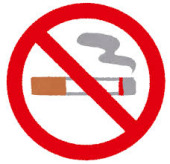 〇〇〇〇〇〇〇所属長　〇〇〇〇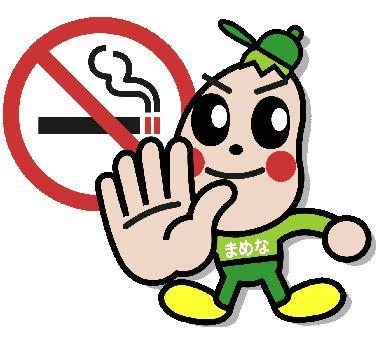 